§659.  Penalties1.  Solemnization without authorization.  A person who solemnizes a marriage when not authorized to do so under section 655 commits a civil violation for which a forfeiture not to exceed $100 for each offense may be adjudged.  Forfeitures collected must be distributed to the municipality in which the offense occurred.[PL 1995, c. 694, Pt. B, §2 (NEW); PL 1995, c. 694, Pt. E, §2 (AFF).]2.  Solemnization contrary to chapter.  A person who intentionally or knowingly joins persons in marriage in violation of this chapter commits a civil violation for which a forfeiture of $100 may be adjudged.  The person may not join persons in marriage after being adjudicated as violating this subsection.[PL 1995, c. 694, Pt. B, §2 (NEW); PL 1995, c. 694, Pt. E, §2 (AFF).]3.  Violation by party to the marriage.  A person who contracts a marriage in violation of this chapter commits a civil violation for which a forfeiture of $100 may be adjudged.  A person who makes false representations to obtain a marriage license or to cause the solemnization of marriage in violation of this chapter commits a civil violation for which a forfeiture of $100 may be adjudged.[PL 1995, c. 694, Pt. B, §2 (NEW); PL 1995, c. 694, Pt. E, §2 (AFF).]4.  Violation by clerk.  The clerk of a municipality who intentionally violates this chapter or falsely states the residence of either of the parties named in the license or certificate commits a civil violation for which a forfeiture of $20 for each offense may be adjudged.[PL 1995, c. 694, Pt. B, §2 (NEW); PL 1995, c. 694, Pt. E, §2 (AFF).]SECTION HISTORYPL 1995, c. 694, §B2 (NEW). PL 1995, c. 694, §E2 (AFF). The State of Maine claims a copyright in its codified statutes. If you intend to republish this material, we require that you include the following disclaimer in your publication:All copyrights and other rights to statutory text are reserved by the State of Maine. The text included in this publication reflects changes made through the First Regular and First Special Session of the 131st Maine Legislature and is current through November 1, 2023
                    . The text is subject to change without notice. It is a version that has not been officially certified by the Secretary of State. Refer to the Maine Revised Statutes Annotated and supplements for certified text.
                The Office of the Revisor of Statutes also requests that you send us one copy of any statutory publication you may produce. Our goal is not to restrict publishing activity, but to keep track of who is publishing what, to identify any needless duplication and to preserve the State's copyright rights.PLEASE NOTE: The Revisor's Office cannot perform research for or provide legal advice or interpretation of Maine law to the public. If you need legal assistance, please contact a qualified attorney.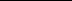 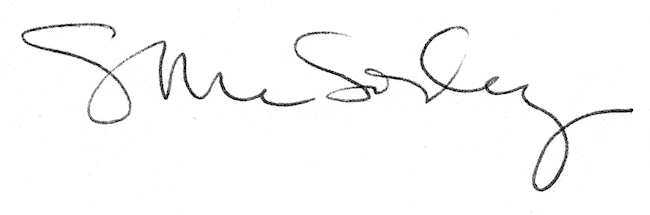 